CVAlexandra TILMANSociologue, spécialisée en sociologie de la déviance et des médias, des méthodes audiovisuelles et de la recherche-création.Présentation synthétique p.2Activités d’enseignement p.10Activité de recherche p.12Annexe 1. Détail des enseignementsCoordonnées adresse: 15 rue Bauyn de Perreuse  94130 Nogent sur Marnetéléphone : 06.60.59.81.32               email: alextilman1@gmail.comsite internet: www.alexandratilman.com1. PRÉSENTATION SYNTHÉTIQUEDomaine de recherche et de compétenceSociologie, documentaire, approches pluridisciplinaires.   - Normes et déviances, culture et contre-cultures, travail et temps libre.- Classes sociales, inégalités socio-économiques et culturelles.     - Socialisation et trajectoires juvéniles. - Méthodes en SHS : Enquêtes qualitatives, sociologie visuelle et filmique, recherche-création.                                                  - Études et pratiques artistiques, culturelles, cinématographiques.                                                            - Épistémologie des Sciences sociales : sociologie, anthropologie, science et art.Formation2014  Doctorat de SociologieAxe sociologie visuelle et filmique, Centre Pierre Naville, Université d’Évry Val d’Essonne (UEVE) Titre du mémoire: « Aux confins du travail industriel, les free parties. Réflexion socio-filmique sur une déviance temporaire. » Sous la direction de Joyce Sebag (Professeur Émérite). Obtention des félicitations du jury à l’unanimité (la « mention » ayant été supprimée à l’Université Évry).Titre du film: Cadences, 38mn, France.2008  Master 2 Recherche en Sociologie (Centre Pierre Naville, UEVE). « Du besoin de pluridisciplinarité pour l’étude de trajectoires individuelles? Réflexion autour des croisements entre arts et sciences. » Sous la direction de Jean-Marc Gayman et Joyce Durand-Sebag, Mention Bien.   2007  Master 2 Professionnel Image et Société (Centre Pierre Naville, UEVE). « Travail ouvrier et pratiques de loisirs déviants. Le cas des free parties. » Sous la direction de Joyce Sebag Durand. Mention Bien. 2005  Master 1 de Sociologie (Université René Descartes, Paris V) « Le rapport des documentaristes à l’engagement social. » Sous la direction de Bruno Brévan, Mention Bien.2004  Licence de  Sociologie (Université René Descartes, Paris V) 2002  Diplômée en Section Réalisation de l’EICAR École de cinéma et de télévision de Paris DistinctionsAuditions et classements2021   Auditionnée et classée première pour le poste de chercheuse FNS senior, Institut des sciences du sport (ISSUL/SSP), Faculté des sciences sociales et politiques, Université de Lausanne2020   Auditionnée et classée seconde pour le poste de MCF en sociologie visuelle, Université d’Évry2019   Élue membre du conseil de l’Association Internationale de Sociologie Visuelle (IVSA) pour une durée de trois ansQualifiée en section 19 du CNU (Sociologie et Démographie, n°20219274598, renouvellement de 2015)  2018   Projet élu premier à l’unanimité par les membres de l’Observatoire de la Licence, Université d’Évry. Intitulé du projet : “Valoriser, analyser et améliorer les dispositifs de réussite en L1” (35000 euros alloués)2017  Auditionnée et classée première pour le post-doctorat en sociologie au sein de l’Observatoire  de la Licence, Université d’Évry. Intitulé du projet : “Enquête sur les causes de la défaillance en L1”.Auditionnée et classée troisième pour le poste de MCF en sociologie générale, Université de Polynésie FrançaiseAuditionnée et classée seconde pour le poste d’ingénieur de recherche du LABEX Futurs Urbains, Cité Descartes, France Festivals et prix2020  Membre du jury du Prosser et Rieger Award de l’IVSA (International Visual Sociology Association)2016  Membre du jury du Festival Filmer le travail, Poitiers, France 2014  Lauréate de la Bourse d’écriture « Brouillon d’un rêve » de la Scam (6000 euros).          Finaliste de la Bourse d’aide à l’écriture du Centre National du Cinéma 2013  Lauréate de la Bourse pour “projet de recherche innovant” de l’Université d’Évry (4000 euros). 2008  Obtention d’une allocation doctorale de trois ans (du 1er octobre 2008 au 30 novembre 2012), école doctorale "Sciences de l'Homme et de la Société" (ED 578, EDSHS). Sélections officielles du film Cadences (film de thèse) :2016  Ethnofilm festival, Athènes Grèce, section “Spécial screening”2015  Ethnografilm festival, festival international, Paris 2014  - Festival International de Cinéma de Marseille, France (FID Marseille), section “Regards 	parallèles”- Ouverture du congrès international de l’IVSA, Pittsburgh, USA	Emplois 2021-2023   Chercheuse FNS senior, Institut des sciences du sport (ISSUL/SSP), Faculté des sciences      sociales et politiques, Université de Lausanne. Projet FNS intitulé : « Télévision publique, représentations collectives et politique d’intégration. Sociohistoire audiovisuelle des rapports à l'invalidité et au handicap en Suisse Romande(1950-2018) » (dirigé par Anne Marcellini). Durée du contrat, 28 mois (de mai 2021 à août 2023).2021            Enseignante à l’École de cinéma et de télévision de Paris, EICAR, du 8 mars au 12 juin 20212014-2019   Enseignante à l’UEVE Paris-Saclay en Licence et Master de Sociologie, d’octobre 2014 à juin 2019. 2019            Chargée d’enquête pour l’Étude ACTIFFH. Analyse et conseils sur le travail et les interactions à la Fédération française de Handball ». Direction Dominique Glaymann. (entretien en groupes focalisés, réalisation et retranscription d’entretiens individuels, analyse). Enquête réalisée entre juillet et novembre 20192017-2019   Post-doctorante, UFR SHS, UEVE, Paris-Saclay, du 16 octobre 2017 au 31 octobre 2019 - Réalisation d’un rapport d’enquête qualitative par entretien dans le cadre des expérimentations menées au sein de l’Observatoire de la L1 Paris-Saclay (dir. Philippe Hoppenot). Intitulé : « Étude sociologique sur les causes de la défaillance en première année de Licence ». - Réalisation d’un documentaire sonore sociologique sur les conditions de réussites étudiantes à l’université. (Projet en cours de montage pour une publication multi médias). 2015-2018   Enseignante à l’Université Catholique d’Angers (UCO) en Licence de Socio-Anthropologie et de Psychologie de septembre 2015 à juin 2018.2016            Chargée d’expertise pour le projet « Ma voix Publique » réalisée par la Maison de la culture de Corbeil en partenariat avec la ville de Corbeil Essonne, (interventions réparties en 6x6h entre le 4 janvier 17 octobre 2016. Interventions en collège, Ferdinand Buisson de Juvisy (91), dans le cadre du programme national « Collège au Cinéma » (6x3h) répartis sur les mois de septembre, octobre et décembre 2016).2014            Expert training in visual sociology and discourse analysis, Marie Curies Network School n°4, Poland, Wroclaw, 20, 21 juin 2014    2011-2013    Attachée temporaire d’enseignement et de recherche à l’UEVE en Licence et Master de Sociologie, en Licence d’Administration Économique et Sociale et en Master de Langue Étrangère Appliquée, d’octobre 2011 à juin 2013.2008-2011    Monitorat à l’UEVE en Licence et Master de Sociologie, en Licence d’Administration Économique et Sociale et en Master de Langue Étrangère Appliquée, octobre 2008 à juin 20112007             Enseignante stagiaire, atelier de scénario documentaire, formation AFDAS, avril-juillet 20072005            Assistante stagiaire du bureau de la direction du festival Cinéma du Réel, Paris, nov- avril 2005)2002/2005   Stagiaire cinéma – sur 5 courts-métrages de fictions dans le cadre des études à l’EICAR et à l’Université René Descartes. Thématiques d’enseignements Sociologie Générale (CM et TD en Licence et Master de Sociologie et d’AES)- Étude des grands courants sociologiques et des méthodologies associées. - L’enquête de terrain et les méthodes de recueil de données scientifiques. Sociologie de la Culture et des Médias (CM et TD en Licence et Master de Sociologie, d’AES, deLEA et de Psychologie)- Sociologie des pratiques culturelles.- Analyse de l’image.- Histoire et culture des médias (télévision, séries, cinéma documentaire et fiction).Socio-anthropologie visuelle et filmique (CM et TD en Licence de Sociologie, d’Anthropologie et de Psychologie et en Master de Sociologie)- Sociologie et documentaire - Usages de la photographie en Sciences Sociales- Anthropologie visuelleTravaux pratiques en sociologie (TP et Ateliers en Licence et Master)- Initiation aux techniques modernes de documentation. - Projet Professionnel Personnalisé. - Tutorat et encadrement de projet de Master 2. - Ateliers vidéo, photo et son. Activités Scientifiques (depuis l’obtention de la thèse)2020 Fondatrice et directrice du Centre de Recherche-Création sur les mondes sociaux (le CIREC)          site internet: www.cirec.online          Coordinatrice du GTE11 « Recherche et création » de l’Association  internationale des sociologues de la langue française (AISLF)Codirectrice (avec Anne Caroline Prévot) de la « Mission complémentaire en sociologie filmique pour l’évaluation de projets expérimentaux d’implication de citoyens à la protection de la biodiversité. », Agence Française pour la biodiversité, Muséum National d'Histoire Naturelle à Paris (reporté).Organisatrice et discutante avec E. Balteau de la séance de séminaire « Sandra Lucber, Sciences sociales et forme littéraire » en présence de Sandra Lucber. Séminaire mensuel du Centre Pierre Naville, UEVE, Paris-Saclay (reporté).Membre du conseil de l’Association Internationale de Sociologie Visuelle. Durée du mandat: 3 ans, 2020-2023. (IVSA,  https://visualsociology.org/)Membre du comité d’organisation du colloque annuelMembre du comité de lecture de la revue “Visual Studies”Membre du comité pour la parité et la diversité Depuis 2010 Membre du bureau du Réseau de Travail en Sociologie Visuelle et Filmique (GT 47 de l'AFS jusqu’en 2012, devenu depuis RT 47) de l’Association Française de Sociologie. Membre du comité d’organisation du RT 47 pour tous les colloques de l’AFS depuis 2011 ainsi que pour l’inter-congrès de 2013 à la FMSH, Paris. 2019  Membre du comité scientifique du colloque « Entre méthodologies audio-visuelles et création filmique : postures et apports transdisciplinaires en SHS », FRESH (Film et Recherches en Sciences Humaines et Sociales),  Rennes, 26 et 27 novembre 2020.Coordinatrice avec E. Balteau de la « Rencontre avec Stéphane Brizé », UFR SHS, Centre Pierre Naville, UEVE, 15 octobre 2019. Membre du comité de lecture de la Revue Française des Méthodes Visuelles, n°3, 2019. Edit. MSHA, ISBN :978-2-85892-471-4.Direction d’atelier intitulé : « Entre art contemporain et recherche en scienceshumaines : regards croisés sur la fabrique de la mémoire », dans le cadre du colloque pluridisciplinaire: « Entre illusion et réalité, la fabrique de la mémoire », Rabat, Maroc, 24-27 avril 2019.Membre titulaire du groupe « Méthodes visuelles » (GT02) de l’AISLF.2018  Co-organisatrice et discutante avec R. Vallée de la séance de séminaire « Ce que regarder veut dire : pour une sociologie visuelle » avec Daniel Vander Gucht (GRESAC - ULB). Séminaire mensuel du Centre Pierre Naville, 18 mai 2018, UEVE, Paris-Saclay.Direction de deux ateliers « Négocations: Entre formels et informels », « Multi-fronts de la négociation », Ateliers Lausannois d’Ethnographie, Ethnographie et négociation, 26-27 avril 2018, Lausanne, Suisse.Membre de l’atelier d’écriture autour de la « Négociation du terrain d’enquête », dir. M. Kuehni, M. Meyer, EESP, 25 avril 2018, Lausanne, Suisse. 2017  Coordinatrice pour 3 ans (2017-2019) du Campus Doc Fipa, un partenariat de cinq Masters Français avec le Festival International de Productions Audio-visuelles de Biarritz: Projections de films d’étudiants, Organisation de tables rondes, Coordination de réalisations d’entretiens filmés d’acteurs de l'audiovisuel.Membre du Groupe de Recherche « Analyses de données » de Observatoire de la L1, Université d’Évry Val d’Essonne (2017/2019).Membre du comité de Co-pilotage de Diagnostics et Perspectives pour favoriser la réussite en première année de licence à l’Université d’Evry-Val-d ’Essonne (UEVE, 2017/2019)Présidente de session, « Filmer/photographier: un rapport de domination? », RT47, Sociologie Visuelle et Filmique, AFS Congrès, Université de Nantes, 2-5 septembre 2017, Nantes.   Membre du jury de la compétition internationale du festival « Filmer le travail » de Poitier, 15-18 juillet, 2017.Présidente de session, « Photographier/filmer un concept (le pouvoir) », RT47 Sociologie Visuelle et Filmique, AFS Congrès, 3-6 juillet 2017, Amiens.2015-2017  Coordinatrice des journées scientifiques annuelles « Quand la science fait son cinéma » à l’Université Catholique de l’Ouest (UCO) d’Angers. 2016  Conception et mise en œuvre avec G. Houdeville du portail « Documentaire et Société » en sciences humaines à l’Université Catholique de l’Ouest (UCO) d’Angers. Option « découverte » sur trois ans avec un contenu évolutif : Sociologie des pratiques culturelles, histoire de l’Art et des médias (L1)Analyse de textes et d’images (L2)Réalisation de documents sonores et visuels (photo, vidéo, web doc en L3). Master classe internationale au festival ethnographique d’Athènes (ethnofest), « Making films as a human researcher focusing on deviant trajectories », 26 novembre 2016.Membre du comité d’organisation du colloque international de sociologie visuelle. « Le point de vue dans la vie quotidienne ». UEVE, Paris-Saclay. 2015  Coordinatrice avec H. Idihia des séminaires mensuels et des « Journées Hors les murs » du Centre  Pierre Naville (Université d’Évry). Publications Chapitres d’ouvrages2020  « Une rencontre, un trajet, une recherche renouvelée »,Dans: Morgane Kuehni, Michaël Meyer (dir.), Négocier un terrain d'enquête, Éditons La découverte, à paraître en mai 2021.2012  « Teufeurs en équilibre, une approche socio-filmique. » Dans: Manuel Boucher (dir.). Regards croisés sur la régulation sociale des désordres, Recherche et transformation sociale, l'Harmattan, Paris, 2012, p.279-90.Direction de numéro de revuesPrévu pour janvier 2022 - « Les méthodes de recherches créatives » Numéro 6 de la Revue Française des méthodes visuelles, URL : https://rfmv.frArticles dans des revues à comité de lecture2018  « Cadences, Retour sur la fabrique d’un film documentaire dans le cadre d’une thèse de sociologie. », in  Revue Française des Méthodes visuelles, « Methodes visuelles, de quoi parle-t-on ? Images animées », n°2, 2018. Mis en ligne le 12 juillet 2018, URL : https://rfmv.fr2016  « L’expérience temporaire des free parties. Se sentir actif sans faire partie des actifs ». Dans: Les Mondes du Travail n°17, janvier 2016, p. 35-442015  « Être ingénieur du son aujourd’hui: Réflexion croisée sur le montage son et les nouveaux outils numériques » avec Jocelyn Robert, in CinémAction sous la direction de Réjane Vallée, n°155, octobre 2015, p. 67-742015  « Da un’etnografia immersiva alla costruzione di un film a tesi sociologica. Ritorno a un processo di ricerca-creazione ». In, Quaderni Fondazione Marco Biagi, 5.V.I, 2015. ISSN; 2239-69852014  « Cadences », Dans: Gregory Scott (dir.). JVE, Journal of video ethnography, Inaugural issue (issue 1), september 15, 2014. http://www.videoethno.com/ 2011  « Le langage filmique comme écriture de la thèse en sociologie ? », avec G. Cohen, M. Ott. Dans: Daniel Vandergucht (dir.). Revue de l’institut de Sociologie, ULB, Bruxelles, 2011, p.171-80 2010 - « Filmer la déviance enjeux et apports de ma démarche de sociologue-cinéaste », Dans : Art, technology, communication, Avanca Film Festival Ediçoes, Avanca, Portugal, 2010, p.145-70 Communications (sélectives)Colloques internationaux06/07/20 (reporté) « Showing the unseen. How can a visual work show the conceptual and political aspect of a research? » International Visual Sociology Association’s Annual Conference, July 6‐9, 2020, UCD Dublin, Ireland.26/04/19  « Les grands postulats de la recherche-création », Congrès international, Illusions et réalités. La fabrique de la mémoire, Université Internationale de Rabat, Laboratoire d’Etudes Politiques, des Sciences Humaines et Sociales, 25 et 26 avril 2019, Rabat, Maroc                                    27/06/18  « How can one proceed in filmic-sociology with very few traces ? The exemple of a work of editing around the story of illegal techno parties », International Visual Sociology Association’s Annual Conference, June 25‐28, 2018, University of Evry Paris‐Saclay (France).29/09/16  « Ici le temps s’arrête. Fragments de vie dans un hôpital psychiatrique », Colloque international de sociologie visuelle et filmique, Le point de vue dans la vie quotidienne, 28-30 septembre 2016, Université d’Évry Paris-Saclay, Évry Val d’Essonne, France.09/11/15  « D’une ethnographie immersive à la construction d’un film de thèse sociologique. Retour sur un processus de recherche-création ». International Conference Last Focus Visual Research Network., 09- 10 novembre 2015, Paris 3, Paris, France.26/03/15   «Résistances à l’effacement. Le cas des fêtes clandestines dans les friches industrielles du Havre. La question de la visibilisation d’une révolte invisible.», Colloque international,  La création comme résistance, volet 2, 26-28 mars 2015, Paris 3 Sorbonne Nouvelle, Paris, France.  11/12/14  « Making a film for a phd in sociology of work. When sounds and images lead to another form of research restitution », International Seminar “Watching Work“, 11, 12 décembre 2014, Fondazione Marco Biagi, Modena, Italie.      22/11/14  « Expert training in visual sociology and discourse analysis », Marie Curies Network school n°4, 17-22 Novembre 2014, Wroclaw, Pologne. 26/06/14  « Cadences », Projection et débat en ouverture du congrès de l’association internationale de sociologie visuelle (IVSA), Pittsburgh University, 26-28 juin 2014, Pennsylvania, USA.Événements nationaux15/05/20 - « Étude des causes de la défaillance au premier semestre en L1. Retour sur une recherche de post-doctorat à l'UEVE », Séminaire mensuel du Centre Pierre Naville, UEVE, Paris-Saclay, Évry.15/10/19 - « Rencontre avec Stéphane Brizé », conférence, Centre Pierre Naville, UFR SHS, UEVE, Évry. 05/06/19  « Réaliser un film de recherche comme exemple de transfert de méthode de la sociologie vers le cinéma », conférence dans le cadre du colloque « Quand la science fait son cinéma : quelles liaisons entre film et recherche ? » au MUCEM, Marseille.13/03/19  « Les recherches et thèses en sociologie filmique à l’Université Évry Paris-Saclay », avec J. Sebag et E. Balteau, Journée saclaysienne, Agro Paristech, Paris.11/06/18  Intervention à l’École nationale supérieure d’architecture de Nantes, au sein du 3ème séminaire de laboratoire inter groupe de recherche (creNAU). « Le passage du temps de la recherche à la construction du film », Nantes.18/01/18  « Processus de recherche en immersion dans un hôpital psychiatrique » Journées des Jeunes Chercheurs en Socio-anthropologie, Centre de recherche ISA (Imaginaire & Socio-Anthropologie), Université de Grenoble, 18, 19 janvier 2018, Grenoble.4/07/17  « La création comme résistance ? Filmer le mouvement des free parties». Congrès de l'AFS, Université de Picardie Jules Verne,  3-6 juillet 2017, Amiens. 18/11/15  « Quelle place de l’audiovisuel dans le travail de thèse? », conférence dans le cadre du cycle : Filmer le travail, Saison 2015-2016, Sciences sociales du travail et Images, Maison des Sciences de l’Homme de Poitiers.       14/10/15  « Étudier les pratiques de loisirs pour penser les transformations du travail ouvrier. Réflexion sur l’apport du contre-champ dans le cadre d’une enquête socio-ethnographique. » 2ème éd. des Rencontre Annuelles d’Ethnographies de l’EHESS, 14-15 octobre 2015, Paris.    Communications médiatiques Interview pour “La chronique des films impossibles N°4“, Alexandra Tilman, réalisatrice de « Cadences » programmé au FID. http://www.radiogrenouille.com/fidplus/2015/07/la-chronique-des-films-impossible-04-alexandra-tilman/- An interview with Alexandra Tilman within the context of the 7th Athens Ethnographic Film Festival. https://vimeo.com/238932659FilmographieRéalisationsDepuis 2017  Ici, le temps s’arrête (En cours). Coréalisé avec Hélène Tilman.Ici le temps s'arrête, et les vies continuent. Différemment, enfermées, médicamentées, traitées. Le temps d'une parenthèse ou de toute une existence. Histoire d’un hôpital psychiatrique de campagne.Réalisation d’une recherche filmique sur le long court en collaboration avec la photopgraphe et chercheuse Hélène Tilman (Université de Liège) autour de l’hôpital psychiatrique Vauclaire, en Dordogne. Soutenu par la DRAC région Nouvelle-Aquitaine, par le laboratoire Art et Sciences de l’art de l’Université de Liège, Belgique et par l’association Zapart’.2014 Cadences (38 mn, France), film de thèse de sociologie, Université d’Évry-Val-d’Essonne.Dans les anciens espaces de travail industriel au Havre, se jouent des free parties, fêtes techno clandestines. La basse technoïde résonne contre la tôle ondulée là où avant résonnaient les meuleuses des chaudronniers.Réalisé avec le soutien de la SCAM et de la bourse « Brouillon d’un rêve » 2014 et avec l’Université d’Évry-Val-d’Essonne et d’un financement spécial pour la réalisation d’un film de thèse.Special screening selection à l’Ethnofilm festival of Athen, 2016. Sélection officielle du FID, Festival International de Cinéma de Marseille, 2015. Film d’ouverture du congrès international de l’IVSA (international visual sociology association), Pittsburgh, USA, 20142007   Des fois je me demande (14mn30, France). Film de Master 2 Image et Société, Département de sociologie, UEVE. JB, un jeune ouvrier miroitier passe ses week-ends en free party. L’équilibre entre le travail et le besoin de s’évader par la drogue et la fête est fragile.2005  ASF dans le Triangle d’Or (26mn, France), Ateliers Sans Frontière, (Film de commande) Un groupe de jeunes français en réinsertion partent rénover un centre d’accueil de jour pour les enfants des rues à Chiang Raï au nord de la Thaïlande. Film de restitution d’une mission d’ASF (Atelier Sans Frontière, une ONG française qui propose à des jeunes en réinsertion de réaliser des chantiers humanitaires), diffusé auprès des collectivités territoriales et d’associations locales et internationales. 2004  MLF Nouvel’R (22mn, France), film de fin d’étude, EICAR (École Internationale de Création et de Réalisation Audiovisuelle). Portrait d’un groupe de rap féminin et féministe des quartiers populaires de Strasbourg. Diffusé à la maison des femmes de Montreuil pendant deux mois (mars, avril 2004). 2000 - Monory, images, mouvements (17mn, France), film de fin d’étude, option cinéma du baccalauréat, Lycée Hector Berlioz, Vincennes.Dans ce film documentaire expérimental, se mêlent des images des peintures de l’artiste Jacques Monory, celles de son film X, et sa voix qui répond à la mienne l’interrogeant sur les liens entre le cinéma et la peinture. Collaborations techniques   Janvier 2016  « Bonjour, Bonsoir » (1h07, France), prise de son.Recherche socio-filmique réalisée par Émilie Balteau dans le cadre d’une thèse à l’Université d’Évry- Val-d’Essonne, Paris-Saclay.  Février 2015  « Louvre-Lens » (en cours), image et son. Recherche socio-filmique encore en cours réalisée par Hanane Idihia dans le cadre d’une thèse à l’Université d’Évry-Val-d’Essonne, Paris-Saclay.  Juillet, Août 2006  « Cinq femmes cubaines » (52mn, France), image. Réalisé par Martha Pecina à Cuba. Film de recherche de Master 2 à L’IHEAL (Institut des Hautes Etudes d’Amerique Latine). Compétences techniques et linguistiquesMaîtrise des outils bureautiques du Pack Office Windows : Word, Excel et Power Point. Maîtrise du logiciel d’analyse de données Sphynx.Maîtrise des TICE : Création de sites, utilisation de la vidéo- projection, de supports audio et vidéo.Maîtrise des logiciels de montage audio-visuels : Imovie, Final Cut Pro 7 et 10.Prise de vue et prise de son documentaire.Bilingue anglais :Traduction (du français vers l’anglais : « Le manifeste de la sociologie filmique : 14 propositions », texte collectif du groupe de recherche Image et Société, RT47 de l’AFS, dir. Joyce Sebag, 2011; « Vers une sociologie filmique » texte collectif de présentation du groupe de recherche en sociologie visuelle et filmique au congrès international de sociologie visuelle, Bologne, 2011. De l’anglais vers le français : « Deux perspectives pour analyser les relations professionnelles » par John T. Dunlop et William F. Whyte (1948), in La Nouvelle revue du Travail, n°8, 2016). Sous-titrage ( « Cadences », 37mn, 2014 ; « Des fois je me demande », 14mn, 2007, Alexandra Tilman).Interprétariat (interprète de Douglas Harper lors de la conférence, « The longest journey begins », séance plénière, Congrès de l’IVSA, Université d’Évry, 29 septembre 2016). Traduction de la thèse en anglais et réalisation de la soutenance en anglais et en français face à un jury franco-américain. 2. ACTIVITÉS D’ENSEIGNEMENTL’obtention d’octobre 2008 à décembre 2011 d’une allocation doctorale auprès de l’école doctorale "Sciences de l'Homme et de la Société" (ED SHS) de l’UEVE (Université d’Évry Val d’Essonne) s’est accompagnée d’un contrat de monitorat de trois ans, suivi d’un poste de demi-ATER renouvelé sur deux ans à l’UEVE où je me suis vu confier des cours en lien avec mon parcours en sociologie. J’ai ainsi délivré près de 500 heures de cours durant ma thèse. Entre 2014 et 2020, 450 heures de cours m’ont été confiées en tant que chargée d’enseignement (vacataire universitaire). Conjointement à mes enseignements à l’UEVE j’ai enseigné 3 ans (entre 2015 et 2018) à l’Université Catholique d’Angers (UCO). Les cours délivrés s’inscrivent dans les différents niveaux de Licence et de Master principalement au sein de la filière sociologie (qui concentre la majeure partie de mes enseignements) mais aussi dans les départements Langues Etrangères Appliquées, Administration Économique et Sociale à l’UEVE ainsi que dans la filière Psychologie à l’UCO en Unité d’Enseignement Découverte.J’ai enseigné dans ces différents parcours les théories et les méthodes sociologiques : - Histoire et théories sociologiques, Licence 1 Sociologie,  (HTS) (18h TD) : Analyse de textes des précurseurs (Saint Simon, Auguste Comte) et des fondateurs de la sociologie (Marx, Durkheim, Weber, Tocqueville, Bourdieu, Becker).- Thèmes et problématiques sociologiques, Licence 1 Sociologie,  (HTS) (18h TD):  Analyse des transformations de la structure sociale et des pratiques culturelles à travers une étude de textes organisés par thématiques contemporaines (famille, travail, loisir, éducation, sport…).- Initiation aux techniques modernes de documentation, Licence 1 Sociologie, (18h TP) :Apprendre à mener une recherche sociologique et à lire et analyser des textes et des images.- Projet Professionnel Personnalisé, Licence 1 Sociologie, (18h TP) : Réalisation d’un dossier autour d’un métier choisi par l’étudiant qui devra mobiliser des textes, réaliser une observation et un entretien sociologique. - Techniques d’investigations sociologiques, Licence 1 Sociologie, (18h TD, 12h TP) : Une première partie du cours est consacrée à une approche théorique à travers une étude de textes des différentes méthodes d’investigations quantitatives et qualitatives en sociologie. Dans un second temps, les étudiants réalisent une mini-enquête composée d’une analyse statistique, d’une phase d’observation et de la réalisation d’un entretien semi-directif. - La méthode qualitative : L’enquête par entretien, Licence 2 Sociologie, (36h TD) : Après avoir travaillé la méthode d’observation participante, le cours se concentre sur la méthode par entretien en explorant les différentes formes d’entretiens (récit de vie, entretien semi-directif, directif, questionnaire)  et leurs effets. Les étudiants réalisent ensuite deux entretiens semi-directifs en lien avec leur recherche sur l’année. - Sociologie générale. Les grands paradigmes,  Licence 3 Sociologie, (18h CM) : Étude de textes des grands penseurs par courants de pensée ( fonctionnalisme, structuralisme, interactionnisme, individualisme méthodologiques).En lien avec mon parcours et ma formation, je me suis spécialisée dans l’enseignement de la sociologie des pratiques culturelles, de l’art et des médias à l’UEVE et à l’UCO. Grâce à cette spécialisation j’ai pris en charge avec Gérard Houdeville (directeur du parcours socio-anthropologie de l’UCO) la conception et la mise en œuvre du portail « Art et Société » en Sciences Humaines à l’Université Catholique de l’Ouest (UCO) en 2016/2017. Il s’agit d’une UE « découverte » sur deux ans (L1 et L2) adressée aux étudiants de psychologie et de socio-anthropologie conçue à partir d’un contenu évolutif allant de l’analyse de l’image, de la culture et des médias au développement de l’usage de l’audiovisuel comme outil de recherche (Sociologie des pratiques culturelles, histoire de l’Art en L1, Analyse de textes et d’images, réalisation de documents sonores et visuelles, photo, vidéo en L2). En Licence 2 et 3 de socio-anthropologie je suis également en charge des cours sur la photographie et le cinéma, initialement créés par Alain Maresca dont j’ai repris la charge en 2015. Cette spécialisation dans le domaine de la culture, de l’art et des médias se traduit par les enseignements suivants:- Sociologie des pratiques culturelles, Licence 1 de Sociologie et L1 AES,  (18 h TD) : Étude de textes allant de la notion de culture en anthropologie aux pratiques culturelles, avec les exemples de l’art, de la photographie, des médias en général et en particulier de la télévision et d’internet.  - Histoire et usages des médias, Licence 1 de Socio-anthropologie et de Psychologie,  (18h CM) : Travail à partir d’un corpus de textes qui permet d’une part, de situer d’un point de vue historique la place des médias dans la société (des premières formes de médias au Moyen Age à l’ère de l’hyper médiatisation) et d’avoir, d’autre part, une approche sociologique sur les différents usages contemporains des médias (télévision, cinéma, photographie, arts).- Le chercheur au musée, Licence 1 de Socio-anthropologie et de Psychologie, (18h TD) : Étude d’œuvres picturales ou plastiques autour d’une thématique sociale choisie par chaque étudiant en fonction de ses centres d’intérêts. Ce cours à deux fonctions : apprendre les méthodes d’analyse de l’art et développer une pensée les liens entre art et recherche en sciences humaines. - Anthropologie visuelle,  Licence 1 de Socio-anthropologie et de Psychologie, (18h CM); À partir de travaux d’anthropologues utilisant la photographie ou le film il s’agit d’analyser liens historiques et politiques entre anthropologie et image (fixe et mouvante). Le cours se concentre sur la représentation de l’Autre comme reflet de la représentation de soi.- Projet multimédia, Licence 1 de Socio-anthropologie et de Psychologie, (18h TD, en collaboration avec un informaticien) : En s’appuyant sur le glanages d’éléments issus d’un travail d’enquête collective que les étudiants réalisent en cours de méthodologie (textes, entretiens, cartes et autres documents visuels, sonores et textuels) on élaborera une restitution multimédia et interactives collective d’un travail de recherche accessible sur l’intranet de l’université. - Étude et usages de la photographie en sciences humaines, Licence 2 de Socio-anthropologie et de Psychologie, (12h TD et 6h CM). Analyse de l’usage de la photographie comme outil de recueil de données. Ici, l’appareil photo est envisagé comme un instrument de recueil de données et comme un outil producteur de données également à travers les techniques de « photo-elicitation » ou de « photo-voice » par exemple.- Les sciences sociales à l’ère d’internet et de la transmédialité, Licence 2 de Socio-anthropologie et de Psychologie, (18h CM) : Réflexion autour du webdoc, de la transmédialité,  de la réalité virtuelle, comme supports de recherche et de diffusion de la connaissance. On verra, à travers des exemples concrets, comment l’apparition du numérique transforme et ouvre à de nouvelles possibilités la recherche et sa diffusion. - Cinéma et société contemporaine,  Licence 3 de Sociologie, (18h CM): À travers une étude de films et des apports théoriques, le cours interroge les rapports entre « Cinéma » et « société contemporaine», tout en donnant les éléments de base indispensables aux étudiants pour appréhender l’analyse filmique. - Normes et médias : la question du sous-titrages, Master 1, LEA, (18h CM) : Réflexion sur les problématiques liées à la traduction de langages spécifiques à une communauté ou à une subculture : Le cas du slang dans la série «The Wire ».  Déviance et médias, Master 2, Image et Société, (journées d’interventions, 6hx2) : Réflexion autour de la violence télévisuelle à partir d’une mobilisation de textes et d’auteurs spécialisés sur la question.- Sociologie et documentaire en sciences humaines, Master 2 Image et Société, (CM, 24h) : Cet enseignement a pour objectif de penser la relation entre la démarche de recherche en sciences sociales (et ici plus particulièrement sociologique) et le travail artistique (et en particulier le cinéma documentaire). À travers un ensemble de travaux de sociologie - générale et spécialisée- mais aussi d’histoire, d’anthropologie et d’art, ce cours explore les tensions constitutives de la démarche de recherche socio-filmique (entre objectivité et point de vue, entre concept et réalité terrain, entre fiction et documentaire notamment). Le cours se concentre ensuite sur les aspects méthodologiques qu’implique une telle recherche. Le fonctionnement très collaboratif du master 2 Image et Société de l’Université d’Évry m’a porté durant cinq ans à m’impliquer activement dans diverses activités au-delà de mes heures d’enseignements. J’ai participé ainsi depuis 2016 aux réunions annuelles du Master et à son organisation, j’ai encadré les travaux des étudiants par le biais de tutorats (suivi en binôme de trois projets de recherche à travers des séances d’accompagnements personnalisés des étudiants) et participé aux journées de pré-soutenances à la fin du premier semestre, au milieu du second semestre ainsi qu’aux soutenances de fin d’années.J’ai également encadré les étudiants au festival FIPA (Festival international de productions audiovisuelles). C’est dans ce cadre que j’ai pris en janvier 2017 la charge de la coordination du Campus Doc Fipa, un partenariat de cinq masters français qui donne lieu à des séances de projections de films d’étudiants, à l’organisation d’une table ronde ainsi que la coordination de réalisation d’entretiens filmés d’acteurs de l’audio-visuel. 3. ACTIVITÉS DE RECHERCHEMon activité de recherche, d’abord en thèse puis en post-doctorat de sociologie mais aussi à travers mes enseignements et ma pratique de l’audiovisuel, se concentre sur les liens entre normes et déviances, socialisation et trajectoires, études, travail et temps libre, culture et contre-cultures. Mes travaux s’inscrivent dans une approche qui mêle les méthodes d’enquêtes et font appel à l’interdisciplinarité (sociologie, anthropologie, histoire, philosophie). La question des cheminements individuels en prise avec les déterminismes socio-économiques, la question des représentations sociales, les habitus de classe, se retrouve au cœur de mes recherches et de mes préoccupations en tant que sociologue. Je travaille souvent autour de figures singulières par le biais de suivis de trajectoires individuelles afin d’explorer les tensions qui traversent les rapports entre individu et société comme je l’ai fait dans ma thèse. 1. DoctoratTitre : « Aux confins du travail industriel, les free parties. Réflexion socio-filmique sur une déviance temporaire ». Composition du jury : M.M Florent Gaudez, Professeur à l’université de Grenoble II UPMF, rapporteur, Mme Stéphanie Genty, Maitre de conférence à l’Université d’Évry Val d’Essonne, Mr Douglas Harper, Professeur à Duquesne University, Pittsburgh (USA), Stéphane Bouquin, professeur à l’Université Val d’Essonne, Bruno Péquignot, Professeur à l’Université Sorbonne Nouvelle Paris 3, rapporteur, président du jury, Mme Joyce Durand-Sebag, professeur émérite à l’Université d’Évry val d’Essonne, directrice de thèse. Obtention des félicitations du jury à l’unanimité, la « mention » ayant été supprimée à Évry.Sujet : Cette recherche traite de l’émergence de la culture techno, une culture musicale et festive née dans les années 1990 au cœur de la désindustrialisation et des révolutions informatiques. Les free parties, fêtes techno clandestines, sont analysées dans leur dimension contre-culturelle d’un point de vue esthétique, historique, sociologique. Elles entrent en résonance avec l’histoire urbaine et industrielle de la ville du Havre, là où le déclin économique et social produit des brèches dans lesquelles s’insèrent des formes de déviances parfois destructrices, parfois résistantes, créatrices de nouvelles cultures. En immersion pendant plusieurs années dans le mouvement des free parties, j’ai accumulé des archives, des vidéos et des enregistrements sonores qui tracent le portrait d’une jeunesse en quête d’identité, et plus particulièrement des fils et filles d’ouvriers qui trouveront, pour un temps, leur place dans ce mouvement qui se joue hors-institution.Cette thèse s’inscrit dans la continuité d’un travail de Master 2 réalisé en Image et Société au Centre Pierre Naville de l’Université d’Évry, déjà sous la direction de Mme Sebag ayant pour titre : « Travail ouvrier et pratiques de loisirs déviants. Le cas des free parties. » (obtenu avec Mention Bien). Le travail de recherche et de réalisation filmique que j’ai réalisé dans ce cadre abordait la relation entre le travail  ouvrier et la pratique des free parties en traçant le portrait d’un jeune miroitier de la région parisienne. L’objectif de cette première recherche filmique était  d’interroger l’équilibre fragile entre deux dimensions constitutives du quotidien de cette jeunesse, le travail et la free party. À la suite de ce master, dont résulte un film de 13 minutes (« Des fois je me demande », France, 2017), Mme Sebag m’a proposé de prolonger et d’approfondir cette réflexion sur les relations entre l’univers du travail industriel et les free parties par la réalisation d’une thèse. Cette démarche s’est faite d’abord par la réalisation d’un Master 2 Recherche en Sociologie au Centre Pierre Naville de l’Université d’Évry où j’ai pu développer une réflexion théorique à partir de la réalisation d’un mémoire ayant pour titre : « Du besoin de pluridisciplinarité pour l’étude de trajectoires individuelles? Réflexion autour des croisements entre arts et sciences. » (Sous la direction de Jean-Marc Gayman et Joyce Durand-Sebag, Mention Bien.)           Un travail d’immersion et de contextualisationLa thèse contient la particularité de présenter une première phase d’enquête qui prend en compte des données sociologiques relevées à partir d’une forte immersion dans un univers culturel spécifique. Cette posture entre participation, immersion, et analyses postérieures aux expériences partagées, distanciation et réflexion théorique où la recherche et la vie quotidienne sont liées a donné lieu par la suite à la publication de plusieurs articles qui posent une réflexion méthodologique sur l’enquête socio-ethnographique en immersion (« Teufeurs en équilibre, une approche socio-filmique. », in "Regards croisés sur la régulation sociale des désordres", ouvrage collectif sous la direction de Manuel Boucher, dans la collection Recherche et transformation sociale de l'Harmattan, septembre 2012; « Une rencontre, un trajet, une recherche renouvelée », contribution à l’ouvrage, Négocier un terrain d'enquête, sous la dir. de Morgane Kuehni et Michaël Meyer, éditions La découverte, à paraître en octobre 2020 ).  La recherche s’est resserrée au cours de l’enquête sur un groupe plus spécifique d’une trentaine de participants actifs aux free parties, pour aboutir à un travail approfondi autour d’une trajectoire individuelle. Il s’agit donc d’une enquête en entonnoir réalisée sur un temps long et qui part du proche pour arriver au lointain.  Car en poursuivant ainsi la piste des free parties pour ma thèse, mon enquête m’a menée dans la ville du Havre. J’y ai découvert que dans cette ville le mouvement techno s’ancre de manière très directe, concrète, dans l’histoire industrielle et s’inscrit entre rupture et continuité avec d’autres formes de contre-cultures comme le punk ou la musique industrielle. L’enquête s’est concentrée autour de jeunes de milieux populaires et plus particulièrement des fils et filles d’ouvriers et de petits employés des zones péri-urbaines et rurales françaises. Au Havre, où le travail s’effrite, la fonction de fuite, d’échappatoire par un investissement dans le mouvement des free parties prend un sens particulier pour ces jeunes, celui d’une rupture avec un environnement social et familial. L’important travail de contextualisation réalisé a donné un cadre à la démarche réflexive de la thèse qui cherche à faire lien entre cheminement individuel et cadres socioculturels. Le travail de contextualisation en terme d’appartenance à un monde ouvrier qui a vu l’industrie se transformer et qui s’est transformé lui aussi a alors apporté un éclairage nouveau aux questions qu’on l’on peut lire dans les travaux existants sur ces fêtes techno clandestines et plus précisément aux rapports de transmissions et de ruptures familiales et générationnelles. À l’inverse, traiter de ces fêtes éclaire sous un autre jour les effets de la désindustrialisation. Cette contextualisation a permis de poser sous un angle sociologique, plutôt que psychologique par exemple, la question de l’investissement dans une forme de vie marginale. Cette analyse se retrouve particulièrement dans l’article : «L’expérience temporaire des free parties. Se sentir actif sans faire partie des actifs », in Les Mondes du Travail n°17, janvier 2016.Une recherche qui tend à explorer la porosité des frontières disciplinairesC’est à partir de ce travail d’aller retour entre le collectif et l’individuel, l’histoire singulière et le contexte socio-historique dans lequel s’inscrit cette histoire qu’a été réalisée l’écriture de la thèse écrite et filmique. Cette démarche repose sur un positionnement épistémologique qui tend à s’extraire de la démarche taxinomique et de penser la porosité des frontières disciplinaires, de chercher les brèches existantes dans ces frontières et de s’y insérer. En ce sens, dans ce travail, ma posture de chercheuse est intimement liée à ma thèse, car il s’agit dans les deux cas d’explorer les limites, les liens et les ruptures, les circulations et les résonnances entre différentes dimensions. Il me semble alors que c’est ce que la sociologie et la création peuvent avoir parfois en commun. Elles amènent à se confronter à d’autres mondes, à d’autres réalités que celles qui constituent notre champ de vision habituelle, à chercher l’Autre, comme le fait depuis longtemps l’ethnologie, mais aussi à faire se confronter, se rassembler, parfois se ressembler différents univers, différentes réalités ou différentes dimensions d’une même réalité.  Ainsi lorsque je conclus dans ma thèse que l’on peut s’extraire de l’opposition entre déterminisme et libre arbitre, entre résistance et domination ou encore entre marginalité et normalité, ces dimensions étant intimement liées entre elles, imbriquées les unes dans les autres, il s’agit pour moi d’une pensée globale qui sous-tend également qu’il est vain d’opposer la création et la recherche et qui s’associe à la pensée dialogique d’Edgar Morin, ou au principe du collage analysé par Jean-Luc Godard. C’est ce que j’ai mis en avant dans les articles suivants : « Cadences, Retour sur la fabrique d’un film documentaire dans le cadre d’une thèse de sociologie. », in  Revue Française des Méthodes visuelles,« Méthodes visuelles, de quoi parle-t-on ? Images animées », n°2, 2018 ; « Le langage filmique comme écriture de la thèse en sociologie ? » in Revue de l’institut de Sociologie, sous la direction de Daniel Vandergucht, Bruxelles, 2011, p.171-79 ;  «Filmer la déviance enjeux et apports de ma démarche de sociologue-cinéaste », in Art, technology, communication, Avanca Film Festival Ediçoes, Avanca, Portugal, 2010. Organisation de la thèseLa thèse est découpée en quatre parties : La première partie revient sur les temps d’enquêtes, les méthodes de recherche adoptées et les choix opérés à partir des travaux qui ont permis de créer un passage entre trajectoires individuelles et cadres sociaux, mais aussi entre sociologie et cinéma. L’utilisation de l’image rejoint la question de la méthodologie adoptée, méthodologie qui, elle-même, ne me paraît pas dissociable du positionnement théorique de départ. C’est pourquoi, cette première partie présente ces trois aspects de la recherche sous la forme d’une réflexion entrecroisée. La seconde partie dresse un portrait de la ville du Havre, d’abord par le biais d’une étude d’archives axée sur la « modernité », l’histoire industrielle et commerciale de cette ville étant liée par sa situation géographique à l’Amérique d’abord, au monde entier ensuite. Ici, une attention particulière est portée à l’image d’archive comme véhicule idéologique de cette histoire moderne puis de son déclin. Une analyse de données quantitatives sur le Havre aujourd’hui donne ensuite quelques réponses aux vastes questions qu’induit cette analyse d’archives : que reste-t-il aujourd’hui de cette histoire ? Dans quel état est cette ville qui vit encore de ses industries dans un contexte de déclin industriel ? Les entretiens menés auprès des enquêtés donnent à entendre ce qu’en pensent ceux qui y vivent, qui le vivent, qui en vivent. Le travail se concentre alors sur une figure propre à ce contexte, celle de jeunes, fils et filles d’ouvriers,  qui traversent des formes d’errance et qui vont s’investir pour un temps dans l’univers des free parties. Cet investissement va devenir un véritable processus de construction identitaire contre-culturel. La troisième partie fait pénétrer le lecteur au cœur de l’univers des free parties. Le travail d’observation ethnographique, restitution des paroles et des trajectoires de ceux qui y participent, est mis en relation avec une analyse historique du mouvement afin de donner à lire et à comprendre les raisons qu’ont les individus d’adhérer à ce mouvement, de mesurer leur degré d’investissement, les valeurs et les pratiques mobilisées en son sein, finalement ce qui se joue et ce qui se noue dans ces fêtes. La quatrième partie, dernier temps de ce travail répond à la question : que reste-t-il de cette histoire lorsqu’elle se dissout ? Ici, la notion de travail comme forme de retour à l’ordre, se retrouve au centre de l’analyse, puisque l’enquête réalisée sur cinq ans aura montré que l’essoufflement dans le mouvement des free parties coïncide pour les individus avec l’investissement dans une trajectoire professionnelle marquant ainsi pour eux le passage à l’âge adulte. Là où le désir de se réaliser se heurte aux multiples obstacles sociaux.                                                                                         2. Post-doctoratPost-doctorante en Centre Pierre Naville de l’Université d’Évry entre octobre 2017 et novembre 2019, j’ai mené une recherche pour l’Observatoire de la L1 par le biais d’une enquête par entretiens téléphoniques auprès de 294 étudiants de L1 classés « défaillants ». Le rapport issu de ce travail (actuellement en relecture au sein de l’OL1 pour publication) s’intitule : « Étude sociologique sur les causes de la défaillance en première année de Licence »Résumé : 	Difficile à appréhender dans les enquêtes, le nombre de défaillants représente à lui seul un tiers des étudiants qui s’inscrivent à l’Université d’Évry et influence donc de façon importante les taux de réussite en L1. Les défaillants du premier semestre forment à eux seuls la moitié du nombre total d’étudiants qui ne valident pas leur année. De plus, 85% des étudiants défaillants en fin d’année le sont déjà au premier semestre. L’enquête a pour but d’identifier précisément les causes de la défaillance dès la fin du premier semestre en L1 sur l’ensemble des filières de l’université d’Évry (hors IUT). La prise de contact rapide avec les étudiants défaillants, dès la délibération des jurys de S1 effectuée, a permis de donner la parole à ceux, habituellement invisibles dans les enquêtes, qui décrochent très rapidement, qui ne suivent pas les cours, qui ne se présentent pas aux examens. Les données produites par cette enquête sont traitées dans un second temps en relation aux recherches et aux diagnostics préexistants. L’étude des causes de la défaillance fait émerger plusieurs éléments qui s’inscrivent dans une réflexion sur la réussite universitaire. Elle permet d’abord de mesurer la part d’inscrits qui n’ont jamais intégré la filière ou si peu, qu’ils n’ont pas réellement eu d’expérience universitaire et de cerner les logiques de ces mécanismes qui s’articulent entre « orientation en décalé », et « changement de programme » survenu au début de l’année universitaire. Les étudiants s’inscrivent souvent par peur de « n’avoir rien d’autre » puis saisissent une opportunité qui s’est présentée en amont. Cette partie des étudiants défaillants qui représente un peu moins de 20% des défaillants interrogés charrie souvent des représentations négatives du système universitaire sans en avoir fait l’expérience. L’enquête fait ensuite apparaître les raisons principales de l’abandon pour la part d’étudiants qui a suivi un premier semestre universitaire, expérience qui n’a pas débouché sur un investissement dans la filière d’inscription et qui n’a pas résisté, dans la plupart des cas, à une poursuite au second semestre. Ici, le « choix par défaut » et le « faible niveau de motivation » semblent déterminants de l’arrêt du cursus dans le discours des enquêtés. Ainsi le manque d’assiduité s’explique plus souvent par une absence d’intérêt pour la filière au départ que par un processus de décrochage. Le sentiment de « subir une orientation » émerge alors dans les discours, en lien avec à une forme d’impossibilité d’accéder à une formation qui faciliterait, à leurs yeux, une entrée dans la « vie active ». Enfin, l’enquête donne des éléments de compréhension du phénomène de « décrochage », que l’on peut qualifier ici de « décrochage express » puisqu’il se joue sur un semestre. Celui-ci concerne un peu moins d’un tiers des défaillants interrogés (28%). Les facteurs de décrochage peuvent être de plusieurs ordres qui se cumulent souvent ; des difficultés d’ « adaptation » au système d’enseignement universitaire, un manque d’encadrement et d’ancrage de la filière dans une approche professionnelle, un manque d’information et un manque de soutien lorsque l’étudiant est confronté à des difficultés personnelles ou extérieures aux études (problèmes administratifs, de santé, familiaux, économiques...). Le décrochage semble être lié pour partie dans le discours des enquêtés au « système universitaire en lui-même » qui produit un manque d’encadrement, un trop plein d’autonomie et un écart parfois insurmontable avec les études secondaires qui touchent particulièrement les étudiants issus de filières professionnelles et technologiques. Le sentiment d’« incapacité » se double ici d’une difficulté à « trouver un sens » à ce que l’on fait. La réflexion analytique tend à considérer le phénomène de défaillance au S1 comme un « fait social normal » en même temps qu’elle pointe la nécessité de répondre le mieux possible aux besoins des étudiants actuels. En effet, si l’université joue un rôle de régulation du flux des bacheliers et si la non-rétention d’une partie des inscrits en L1 est un phénomène qui correspond à la non-linéarité des trajectoires étudiantes, en particulier dans le passage entre études secondaires et études supérieures, les formes d’expériences universitaires qui ressortent des entretiens traduisent des manques, des dysfonctionnements, et des formes de violences symboliques qui portent à proposer un renforcement des actions déjà mises en place et un développement de ces actions. Ici émerge également la question de « s’aligner » sur les systèmes d’enseignement de type BTS et IUT pour répondre à la demande des étudiants, question particulièrement prégnante à l’UEVE au regard de la population étudiante. 3. Étude ACTIFFH. Analyse et conseils sur le travail et les interactions à la Fédération française de Handball ((juillet-décembre 2019)Présentation de l’étudeCette étude commanditée par la Fédération française de handball visait à connaître les points de vue sur le travail dans cette organisation de différents acteurs qui appartiennent à trois groupes distincts : les salarié.es de la Fédération, les cadres dirigeants inclus, les conseillers techniques et sportifs (CTS) de la Direction technique nationale (DTN) mis à disposition de la Fédération française de handball par le ministère des Sports et les élu.es bénévoles de cette même Fédération.Il s’agissait de saisir la façon dont ces personnes voient leurs relations de travail avec les autres et leur place au sein de la structure. L’objectif était de comprendre ce que tous ces acteurs pensent du travail dans cet organisme, de ses évolutions récentes et en cours pour identifier à la fois ce qui pose problème, ce qui fait l’objet d’incompréhension ou de compréhensions diverses voire contradictoires et ce qui pourrait aider à y remédier. L’étude comprenait deux dispositifs de recueil des opinions et des représentations des acteurs :- des ateliers durant lesquels chacun pouvait écrire ce qu’il pense et où ensuite s’échangeaient les points de vue à l’intérieur d’un groupe de pairs.- des entretiens semi-directifs individuels permettant de creuser certaines questions.L’équipe en charge de l’étudeL’équipe qui a mené l’étude était composée de 5 chercheur.es spécialisés en sociologie du travail et de l’emploi :- Dominique Glaymann, professeur des universités en sociologie à l’Université d’Évry, coordinateur de la recherche- Alexandra Tilman, en post-doctorat à l’Université d’Évry, docteure en sociologie- Mouloud Chajia, ingénieur d’études à l’Université d’Évry, docteur sociologie- Guillaume Cuny, doctorant en sociologie à l’Université d’Évry- Mélissa Ethève, diplômée en Master de sociologie, contractuelle à l’Université d’Évry.4. Documentaires sociologiquesMa double formation de chercheuse et de réalisatrice (diplômée de l’EICAR, École de réalisation audiovisuelle, 2002) et ma spécialisation en documentaire sociologique (master Image et Société, thèse en sociologie visuelle et filmique, UEVE), me porte à proposer un volet audiovisuel à mes travaux ainsi qu’à m’allier aux recherches qui mobilisent d’autres médias que le texte (film, photographie, multimédia).Réalisations« Cadences » (38 mn, France, 2014). Réalisation: Alexandra TilmanDans le cadre de la thèse, le travail de terrain ethnographique réalisé sur une longue durée a permis de dresser le portrait d’une jeunesse en quête d’identité qui s’investit dans la culture techno. Le film se concentre sur une figure particulière, celle d’Émilien, créateur de musique techno et acteur du mouvement des free parties au Havre. Ces free-parties ont eu lieu dans les mêmes espaces où travaillait son père Philippe, un ouvrier chaudronnier employé 26 ans chez Alsthom avant que l’entreprise décide de délocaliser sa production.Ce travail a donné lieu à plus d’une vingtaine de projections (dont : Sélection officielle du FID, Festival International de Cinéma de Marseille, 2015 ; Sélection officielle de l’Ethnografilm festival, Paris 2015; Film d’ouverture du congrès international de Sociologie Visuelle, Pittsburgh 2014)  et à de multiples interventions dans des colloques ou des congrès universitaires (09-10 novembre 2015 : D’une ethnographie immersive à la construction d’une thèse sociologique. Retour sur un processus de recherche-création. International Conference Last Focus Visual Research Network., Paris 3 ; 18 novembre 2015 : Conférence autour de Cadences, dans le cadre du cycle Filmer le travail, Saison 2015-2016, Sciences sociales du travail et Images, Quelle place de l’audiovisuel dans le travail de thèse ? Maison des Sciences de l’Homme de Poitiers ; 12 décembre 2014 :« Making a film for a phd in sociology of work. When sounds and images lead to another form of research restitution », International Seminar “Watching Work“, Fondazione Marco Biagi, Modena, Italie ; 26 juin 2014 : « Cadences », Projection et débat en ouverture du congrès de l’association internationale de sociologie visuelle (IVSA), Pittsburgh University, Pennsylvania, USA ; 20 mai 2009 : « Utility of pluridisciplinary approaches for sociologic studies of labor and deviance; Reflexivity of scientific and artistic views on different forms of expression of deviance related to professional occupations.», ISWL, University of Strathclyde, Glasgow, Scotland.« Ici, le temps s’arrête » (2017, en cours). Réalisation: Hélène & Alexandra TilmanUne recherche en immersion, une approche pluridisciplinaire sur les séjours de longues durées en psychiatrie. Ici le temps s'arrête, et les vies continuent. Différemment, enfermées, médicamentées, traitées. Le temps d'une parenthèse ou de toute une existence. Histoire d’un hôpital psychiatrique de campagne. Réalisation d’une recherche sur le long court réalisée en collaboration avec une artiste et chercheuse en art (Hélène Tilman) autour de l’hôpital psychiatrique Vauclaire, en Dordogne. Les thèmes de l’isolement, de la marginalité, la difficulté, voire l’impossibilité de vivre en société, de se soigner, d’être soigné traversent cette étude réalisée avec Hélène Tilman, doctorante au Laboratoire Arts et Science de l’Art, Université de Liège, au CHS Vauclaire (Dordogne) où nous bénéficions d’une résidence de recherche et de création. Enquête ethnographique, réalisation d’entretiens filmés, prises de vues photographiques et filmiques, prises de sons et écriture de textes s’articulent afin de restituer la recherche sous une forme multimédia ainsi que par un film documentaire.   Soutenu par la DRAC région Nouvelle-Aquitaine, par le laboratoire Art et Sciences de l’art de l’Université de Liège, par l’association Zapart’. Encore en cours de réalisation, cette recherche a donné lieu à plusieurs communications (« Ici, le temps s’arrête. Fragments audiovisuels sur le soin en psychiatrie », Colloque des Jeunes Chercheurs en Socio-anthropologie, CISA, Université de Grenoble, 18 janvier 2018 ; « CHS Vauclaire, réflexion sur un travail de recherche-création en psychiatrie » Colloque international de sociologie visuelle « Le point de vue dans la vie quotidienne », Université d’Évry, 28 septembre 2017 )« Apprendre autrement? » (2019, en cours). Réalisation: Alexandra TilmanConjointement au travail d’enquête mené dans le cadre de mon post-doctorat, un projet de création sonore autour de la question de la réussite étudiante a été initié fin 2018. Cette seconde étape de recherche, réalisée sous la forme d’un documentaire sonore sociologique, à la fois différente et complémentaire du rapport d’enquête, vient enrichir la compréhension des problématiques qui englobent la question des conditions de réussite universitaire à l’UEVE en les ancrant dans le contexte historique, social et économique essonnien. Cette création, d’une durée d’une heure trente environ (en cours de réalisation), a pour ambition, d’une part de valoriser les actions d’encadrement, de soutien et d’amélioration des conditions de réussite des étudiants de l’UEVE, et d’autre part de proposer un regard réﬂexif et analytique sur ces actions et plus largement sur la question de la réussite universitaire. Il s’agit ainsi de souligner l’importance des initiatives et investissements individuels et collectifs qui se jouent à l’université, mais de souligner aussi les obstacles et les difﬁcultés qui peuvent exister. Ce documentaire sonore, qui s’appuie sur des entretiens auprès d’enseignants, de personnels administratifs, d’étudiants, ainsi que sur des séquences en situation (ateliers, cours, conférences autour de la réussite étudiante) aura pour but de circuler d’abord au sein de l’université, ainsi que par le biais de radios, podcasts et différentes plateformes d’internet. Collaborations« Bonjour, Bonsoir » (1h07, France, 2016). Réalisation: Émilie BalteauPréparation de tournage, prise de son. Film de recherche réalisé avec des habitants des quartiers des Brichères de la ville d’Auxerre relogés dans le cadre de la politique de réaménagement de l’ANRU. Un documentaire sociologique réalisée par Émilie Balteau dans le cadre d’une thèse à l’Université d’Évry Val d’Essonne, Paris-Saclay.  « Le Louvre-Lens » (2016, en cours). Réalisation: Hanane Idihia. Prise de son et image. Documentaire sociologique encore en cours de réalisation réalisée par Hanane Idihia, socio-anthropologue, Centre Pierre Naville, Université d’Évry Val d’Essonne, Paris-Saclay.« Cinq femmes cubaines » (52mn, France, 2006). Réalisation: Martha Pecina. Prise de son et image.Film de recherche de Master 2 à L’IHEAL (Institut des Hautes Etudes d’Amerique Latine) qui dresse le portrait de cinq femmes cubaines aux origines et situations différentes et interroge ce qu’il reste de la révolution d’un point de vue genré.ANNEXE 1. DÉTAILS DES ENSEIGNEMENTS PAR DATE, NOMBRE D’HEURES ET FILIÈRES2008/2009 : Monitorat (96h)• Sociologie des Pratiques CulturellesL1, Sociologie et AES, 18hx2, TD, CPN, SHS, Université d’Évry (UEVE). • Atelier vidéo (initation à la réalisation de films scientifiques)L1, Sociologie, 12hx2, , option facultative, SHS, UEVE. • Histoire du cinémaM1, Sociologie, parcours Image et Société, 24h, TD, CPN, SHS, UEVE. • Deviance et medias : reflexion autour de la violence televisuelle.M2, Image et Société, 6hx2, CM, Sociologie, Centre Pierre Naville (CPN), SHS, UEVE. 2009/2010 : Moniteur (96h)• Normes et média (réflexion sur les questions de traduction de l’argot. Le cas du slang dans la série «The Wire »), M1, LEA, 18h, TD, UEVE. • Théories et Pratiques Sociologiques L1, Sociologie, 18h, TD, SHS, UEVE. • Documentaire et Fiction,  (réflexion sur la notion de « réalisme » en art)L3 Sociologie, 18h, CM, SHS, UEVE.• Atelier vidéoL1, Sociologie, option facultative, 12h, SHS, UEVE.2010/2011 : moniteur (96h)• Théories et Pratiques SociologiquesL1 Sociologie, 18hx2, TD, SHS, UEVE.• Initiation au technique moderne de documentationL1 Sociologie, 18h, TP, SHS, UEVE.• Projet Professionnel PersonnaliséL1 Sociologie, 18h, TP, SHS, UEVE.2011/2012 : Demi-ATER (96h) • Sociologie des pratiques culturellesL2 Sociologie et AES, 18hx4, TD, SHS, UEVE.• Théories et Pratiques SociologiquesL1 Sociologie, 18h, CM, SHS, UEVE.2012/13 : Demi-ATER (96h)• Sociologie des Pratiques culturellesL1 Sociologie, 18h, TD, SHS, UEVE.• Documentaire et fictionL2 Sociologie, 18h, CM, SHS, EVE.• Sociologie généraleL3 Sociologie, 18h, TD, SHS, UEVE.2014/2015 : Chargée de cours (60h)• Culture et médias L1 sociologie, 18h, CM, AES, SHS,U EVE.• Méthodes et théories sociologiquesL1 sociologie, 18h, CM, SHS, UEVE• Socio-anthropologie visuelle (étude et usage du film en sciences   sociales)L3 Sociologie, 12h, TD, département SHS, Université Catholique d’Angers (UCO)• Techniques  de l’image (étude et usage de la photo en sciences sociales)L2 Sociologie et ethnologie, 12h, TD, SHS, UCO. 2015/2016 : Chargée de cours (51h)• Sociologie et Documentaire en Sciences HumainesM2 Image et Société CM, 18h, SHS, UEVE• Encadrement de projet de fin d’étude M2 Image et Société, 12h, tutorat, Sociologie, , SHS, Paris-Saclay, UEVE. • Enquête qualitative : L’enquête par entretien L1 Socio-anthropologie, 36h, TD, UCO• Socio-anthropologie visuelleL3 Sociologie, 21h, TD, UCO• Techniques de l’image L2 Sociologie et ethnologie, 12h, TD, UCO2016/2017 : chargée de cours (187h)• Méthodes sociologiquesL1 sociologie et AES, TD, 18hx5, Sociologie et AES, SHS, UEVE• Histoire et Théories Sociologiques,L1 sociologie et AES, TD 18hx5 et CM18hx2, SHS, UEVE• Théories et Pratiques SociologiquesL1 Sociologie, 18hx2, TD, SHS, UEVE.• Art et sociétéL1, sociologie et psychologie, portail découverte, CM, 18h, UCO• Études de pratiques culturellesL1, sociologie et psychologie, Portail découverte, CM, 18h, UCO• Cinéma et monde contemporainL2, sociologie et psychologie, Portail découverte, TD, 18h, UCO2017/2018 : chargée de cours (72h)• Sociologie et Documentaire en Sciences HumainesM2 Image et Société CM, 18h, SHS, UEVE• Lecture de projetM2 Image et Société, Sociologie,  TD, 2x6h, SHS, UEVE• Tutorat, Suivi individuel sur le projet de fin d’étude M2 Image et Société, TD, 3x3h, SHS, UEVE• Socio-anthropologie visuelleL3 Sociologie, TD, 21h, UCO• Techniques de l’imageL2 Sociologie et ethnologie, 12h, TD, UCO2018/2019 : chargée de cours (39h)• Sociologie et Documentaire en Sciences Humaines M2 Image et Société CM, 18h, SHS, UEVE• Lecture de projetM2 Image et Société, Sociologie,  TD, 2x6h, SHS, UEVE• Tutorat, Suivi individuel sur le projet de fin d’étude M2 Image et Société, TD, 3x3h, SHS, UEVE2019/2020 : chargée de cours (39h)• Sociologie et Documentaire en Sciences HumainesM2 Image et Société CM, 18h, SHS, UEVE• Lecture de projetM2 Image et Société, Sociologie,  TD, 2x6h, SHS, UEVE• Tutorat, Suivi individuel sur le projet de fin d’étude M2 Image et Société, TD, 3x3h, SHS, UEVE2019/2020 : chargée de cours (39h)• Sociologie et Documentaire en Sciences HumainesM2 Image et Société CM, 15h (charge de 24h mais 15h réalisées pour cause de congé maternité), SHS, UEVE• Lecture de projetM2 Image et Société, Sociologie,  TD, 2x6h, SHS, UEVE• Tutorat, Suivi individuel sur le projet de fin d’étude M2 Image et Société, TD, 3x3h, SHS, UEVE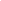 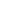 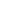 